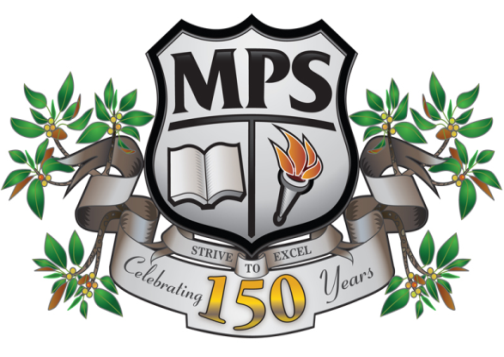 Protecting and Supporting Children and Young People PolicyMorpeth Public School2018Implementation ProceduresAt the beginning of each school year, all staff ( Teaching and SASS ) will be trained in current Child Protection proceduresChild Protection Awareness induction training for new staff Training will include all mandatory update modulesTraining will be implemented and completed within designated time framesThe training will be scheduled as an Event on MyPL which will provide a record of completion for all attending staff. Document listing staff who have completed mandatory Child Protection training will be filed in ‘Mandatory Training’ - folder of evidence – stored in Administration Office.  Training will take place on Staff Development Day of Term 1 or, if not scheduled for this day, completed within required time frames or in the event of new staff being employed at the schoolChild Protection training will be delivered by Principal or a delegate of the Principal (Assistant Principal or Relieving Principal ) .Training will include:Use of mandatory documents, including Mandatory Reporter Guide www.keepthemsafe.nsw.gov.au Completion of modules ( where applicable )Group discussion regarding scenarios and actionsa general overview of reporting requirements and processesRefer to family and Community Services  http://www.community.nsw.gov.au/ N.BAll resources relating to the Child Protection training will be uploaded to the school’s intranet and filed under ‘Child Protection.’Training will be conducted annually or as required ( updates )All executive staff will be trained in implementation proceduresIn the event of concerns about a student – process and procedureReport immediately to Principal ( or delegate )Principal uses Mandatory Reporter Guide – or acts on professional judgementPrincipal or delegate contacts Child Protection Hotline 133627 in the event of suspected significant harmFor all other suspected risk of harm or for clarification Principal or delegate will phone Child Wellbeing Unit – 92699400Records of all incidents will be filed in Principal’s Office in file labelled Child Protection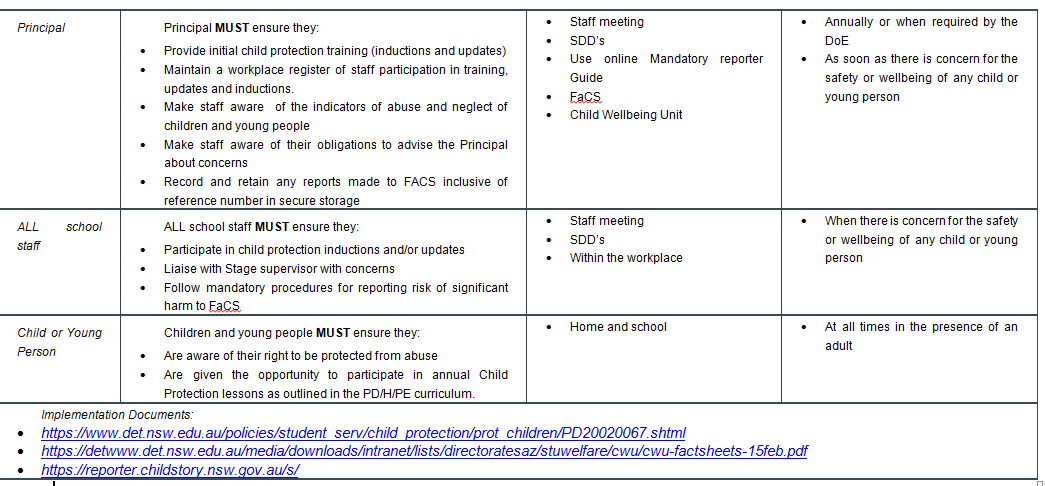 